Radiocomando SEAMod. HEAD 2 868 ROLL Cod. SICE 6901208Mod. HEAD 4 868 ROLL Cod. SICE 6901209Per la duplicazione è necessario un radiocomando perfettamente funzionante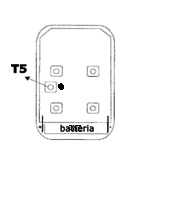 Prima di iniziare la duplicazione leggere con attenzione le seguenti istruzioni1. Aprire il radiocomando già memorizzato è premere il tasto 5 (come in figura) erilasciare.2. Entro 18 secondi premere il tasto del nuovo radiocomando che si vuole memorizzare.Se i due tasti del radiocomando già funzionante sono memorizzati in centralina nelnuovo radiocomando verranno memorizzati entrambi i tasti.Nel caso in cui la procedura non dovesse andare a buon fine o se si dovessero commettereerrori durante la programmazione attendere 20 secondi e ricominciare l’operazione diprogrammazione dal punto 1.